Прожекторы светодиодные, общего назначения, ТМ Feron, серии: LLмодель: LL-950, LL-951, LL-952Инструкция по эксплуатации и технический паспорт.ОписаниеLL-950, LL-951, LL-952 – переносные светодиодные прожекторы со встроенной несменной аккумуляторной батареей.  Переносной светодиодный прожектор предназначен для применения в загородных поездках: в туристических походах, поездках на рыбалку, кемпингах; для подсветки в условиях недостатка, либо полного отсутствия электроосвещения: освещения ям, подвалов, погребов, кладовых, гаражей, подъездов, строительных площадок, в случаях аварийного отключения или полного отсутствия электроэнергии. Прожектор может использоваться для наружного освещения.Прожекторы имеют специальный кронштейн для переноски и установки его на любую ровную поверхность, а также для настройки угла освещения. При помощи кнопки на нижней части корпуса можно включать или отключать освещение. Корпус прожекторов изготовлен из алюминиевого сплава, покрытого атмосферостойкой эпоксидной эмалью, защищающей корпус от коррозии. Для заряда аккумулятора в комплекте поставки идет адаптер DC5В/2А, для подключения адаптера в нижней части корпуса прожектора есть специальный разъем.На лицевой стороне встроен светодиодный индикатор заряда и сигнальный (проблесковый) маячок оранжевого цвета.Технические характеристики*представленные в данном руководстве технические характеристики могут незначительно отличаться. В зависимости от партии производства, производитель имеет право вносить изменения в конструкцию продукта без предварительного уведомления (см. на упаковке)КомплектностьПрожектор.Адаптер DC 5В/2А.КронштейнСборочный комплект.Инструкция по эксплуатации.Индивидуальная упаковка.Монтаж и подключениеИзвлеките прожектор из упаковки, проверьте внешний вид и наличие всей необходимой комплектации.Подключите прожектор через адаптер DC5В/2А к сети и осуществите зарядку аккумулятора. Заряд аккумулятора происходит только при отключенном прожекторе.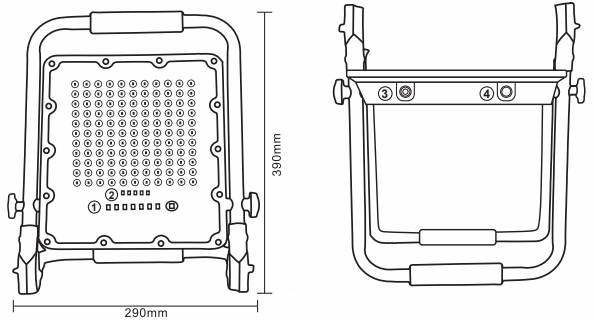 1 – Сигнальный (проблесковый) маячок оранжевого цвета; 2 – светодиодный индикатор уровня заряда аккумуляторной батареи; 3 – разъем для подключения зарядного устройства 5В/2А; 4 – кнопка включения/переключения режимов/выключения.ИспользованиеПеред использованием необходимо зарядить встроенный аккумулятор, используя адаптер, идущий в комплекте.После подзарядки отключите от прожектора шнур питания и закройте разъем специальной водонепроницаемой заглушкой.Включите прожектор при помощи кнопки в нижней части корпуса.Прожектор имеет 5 режимов работы: 1 – 100% яркости; 2 – 50% яркости; 3 – 100% яркости; 4 - cигнальный (проблесковый) маячок оранжевого цвета; 5 - 100% яркости + cигнальный (проблесковый) маячок оранжевого цвета.Чтобы отключить прожектор, необходимо нажать и удерживать кнопку включения.При работе прожектора яркость свечения будет снижаться, в случае тусклого свечения подзарядите аккумулятор.ОбслуживаниеПрожектор сделан законченным модулем и ремонту не подлежит.Протирку от пыли осуществлять по мере необходимости.Все работы по обслуживанию прожектора производить при отключенном зарядном устройстве.Меры предосторожностиНе вскрывать корпус прожектора во избежание повреждения оболочки изделия и повреждения внутренних частей прожектора.Не подключать прожектор к сети без адаптера, идущего в комплекте, либо адаптера с аналогичными выходными характеристиками.Прожектор разработан для постоянного применения. В случае продолжительного неиспользования, необходимо производить подзарядку батареи раз в девять месяцев не менее 5 часов.Возможные неисправностиЕсли после произведенных действий прожектор не загорается, то дальнейший ремонт не целесообразен (неисправимый дефект). Обратитесь в место продажи товара.ХранениеПрожекторы хранятся в картонных коробках в ящиках или на стеллажах в сухих отапливаемых помещениях.ТранспортировкаПрожекторы в упаковке пригодны для транспортировки автомобильным, железнодорожным, морским или авиационным транспортом.УтилизацияСветильники не содержат дорогостоящих материалов и комплектующих деталей. По истечении срока службы светильник необходимо разобрать на детали, рассортировать по видам материалов и утилизировать по правилам утилизации бытовой электронной техники. Встроенный литий-ионный аккумулятор относится ко второму классу экологической опасности, по истечении срока службы должен быть передан на утилизацию в соответствующий пункт приема отработанных аккумуляторных батареек.СертификацияПродукция сертифицирована на соответствие требованиям ТР ТС 004/2011 «О безопасности низковольтного оборудования», ТР ТС 020/2011 «Электромагнитная совместимость технических средств», ТР ЕАЭС 037/2016 «Об ограничении применения опасных веществ в изделиях электротехники и радиоэлектроники». Продукция изготовлена в соответствии с Директивами 2014/35/EU «Низковольтное оборудование», 2014/30/ЕU «Электромагнитная совместимость».Информация об изготовителе и дата производстваСделано в Китае. Изготовитель: «NINGBO YUSING LIGHTING CO., LTD» Китай, No.1199, MINGGUANG RD.JIANGSHAN TOWN, NINGBO, CHINA/Нинбо Юсинг Лайтинг, Ко., № 1199, Минггуан Роуд, Цзяншань Таун, Нинбо, Китай. Филиалы завода-изготовителя: «Ningbo Yusing Electronics Co., LTD» Civil Industrial Zone, Pugen Village, Qiu’ai, Ningbo, China / ООО "Нингбо Юсинг Электроникс Компания", зона Цивил Индастриал, населенный пункт Пуген, Цюай, г. Нингбо, Китай; «Zheijiang MEKA Electric Co., Ltd» No.8 Canghai Road, Lihai Town, Binhai New City, Shaoxing, Zheijiang Province, China/«Чжецзян МЕКА Электрик Ко., Лтд» №8 Цанхай Роад, Лихай Таун, Бинхай Нью Сити, Шаосин, провинция Чжецзян, Китай. Уполномоченный представитель в РФ/Импортер: ООО «СИЛА СВЕТА» Россия, 117405, г. Москва, ул. Дорожная, д. 48, тел. +7(499)394-69-26. Дата изготовления нанесена на корпус светильника в формате ММ.ГГГГ, где ММ – месяц изготовления, ГГГГ – год изготовления.Гарантийные обязательстваГарантия на товар составляет 2 года (24 месяца) со дня продажи. Гарантия предоставляется на внешний вид светильника и работоспособность светодиодного модуля и электронных компонентов. Гарантийный срок не распространяется на работоспособность встроенных аккумуляторных батарей, так как снижение их емкости в значительной мере зависит от режима и условий эксплуатации прожектора.Гарантийные обязательства осуществляются на месте продажи товара, Поставщик не производит гарантийное обслуживание розничных потребителей в обход непосредственного продавца товара.Началом гарантийного срока считается дата продажи товара, которая устанавливается на основании документов (или копий документов) удостоверяющих факт продажи, либо заполненного гарантийного талона (с указанием даты продажи, наименования изделия, даты окончания гарантии, подписи продавца, печати магазина).В случае отсутствия возможности точного установления даты продажи, гарантийный срок отсчитывается от даты производства товара, которая нанесена на корпус товара в виде надписи, гравировки или стикерованием. Если от даты производства товара, возвращаемого на склад поставщика прошло больше гарантийного срока, то гарантийные обязательства НЕ выполняются без наличия заполненных продавцом документов, удостоверяющих факт продажи товара.Гарантийные обязательства не выполняются при наличии механических повреждений товара или нарушения правил эксплуатации, хранения или транспортировки.Срок службы 5 лет.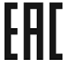 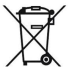 НаименованиеLL-950LL-951LL-952Напряжение питанияAC180-240В/50Гц (адаптер 5В/2А DC в комплекте поставки)AC180-240В/50Гц (адаптер 5В/2А DC в комплекте поставки)AC180-240В/50Гц (адаптер 5В/2А DC в комплекте поставки)Мощность30Вт50Вт100ВтТип аккумулятораLi-ion 3.7V 18650Li-ion 3.7V 18650Li-ion 3.7V 18650Емкость аккумулятора5000мАч10000мАч15000мАчВремя полного заряда аккумулятора3 часа4 часов5 часовВремя автономной работы (максимальное)10часов10часов10часовСветовой поток (макс.)500лм1000лм1500лмЦветовая температура6400К6400К6400КТип светодиодаsmd5730smd5730smd5730Рабочая температура-40°C - +40°C-40°C - +40°C-40°C - +40°CЦветЖелтыйЖелтыйЖелтыйСтепень защиты от пыли и влагиIP66IP66IP66Габаритные размерыСм. на упаковкеСм. на упаковкеСм. на упаковкеКласс защиты прожектораIIIIIIIIIКласс защиты адаптераIIIIIIКлиматическое исполнениеУ1У1У1Срок службы*30000часов30000часов30000часовНеисправностьПричина появленияСпособы устраненияПрожектор не загораетсяРазряжен встроенный аккумулятор прожектораПроведите подзарядку аккумулятораНе происходит зарядки аккумулятораОтсутствует сетевое напряжениеВосстановите подачу сетевого напряженияНе происходит зарядки аккумулятораНеисправно зарядное устройствоЗамените зарядное устройство на исправноеНе происходит зарядки аккумулятораПоврежден кабель зарядного устройстваЗамените кабель зарядного устройства 